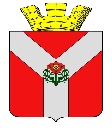 ОТДЕЛ УПРАВЛЕНИЯ РУДНЯНСКИМ ГОРОДСКИМ ПОСЕЛЕНИЕМ АДМИНИСТРАЦИИ РУДНЯНСКОГО МУНИЦИПАЛЬНОГО РАЙОНАВОЛГОГРАДСКОЙ ОБЛАСТИ__________________________________________________________________ПРИКАЗ от 18 июня 2019 года № 109Об утверждении Реестра и схем мест размещения площадок накопления твердых коммунальных отходов, расположенных на территории Руднянского городского поселения Руководствуясь Федеральным законом от 06.10.2003 № 131-ФЗ «Об общих принципах организации местного самоуправления в Российской Федерации», в соответствии с пунктом 4 статьи 13.4 Федерального закона от 24.06.1998 № 89-ФЗ «Об отходах производства и потребления», Правилами обустройства мест (площадок) накопления твердых коммунальных отходов и ведения их реестра, утверждённых постановлением Правительства Российской Федерации от 31.08.2018 № 1039, 
приказываю:1. Утвердить реестр мест накопления твердых коммунальных отходов на территории Руднянского городского поселения, согласно приложению № 1 к настоящему приказу.2. Утвердить схемы размещения площадок накопления твердых коммунальных отходов на территории Руднянского городского поселения согласно приложению № 2 к настоящему приказу.3. Обнародовать утвержденный настоящим постановлением реестр и схемы мест накопления твердых коммунальных отходов, расположенных на территории Руднянского городского поселения и разместить на официальном сайте Руднянского городского поселения в сети «Интернет».4. Настоящий приказ вступает в силу с даты принятия и применяется к правоотношениям, возникшим с 01.01.2019.5. Контроль исполнения настоящего приказа оставляю за собой.Заместитель главы-начальник отдела управления Руднянским городским поселением						                       В.А. Полетаев